АДМИНИСТРАЦИЯЗАКРЫТОГО АДМИНИСТРАТИВНО-ТЕРРИТОРИАЛЬНОГО ОБРАЗОВАНИЯ СОЛНЕЧНЫЙПОСТАНОВЛЕНИЕО ВНЕСЕНИИ ИЗМЕНЕНИЙ В МУНИЦИПАЛЬНУЮ ПРОГРАММУ ЗАТО СОЛНЕЧНЫЙ ТВЕРСКОЙ ОБЛАСТИ «КУЛЬТУРА ЗАТО СОЛНЕЧНЫЙ ТВЕРСКОЙ ОБЛАСТИ» НА 2022-2030 ГОДЫ В соответствии со статьей 179 Бюджетного кодекса Российской Федерации и Решением Думы ЗАТО Солнечный от 12.05.2016г. № 28-5 «Положение о бюджетном процессе в ЗАТО Солнечный Тверской области», администрация ЗАТО СолнечныйПОСТАНОВЛЯЕТ:Внести в муниципальную программу ЗАТО Солнечный Тверской области «Культура ЗАТО Солнечный Тверской области» на 2022 - 2030 годы, утвержденную постановлением администрации ЗАТО Солнечный от 15.12.2021г. № 203 (далее – Программа), следующие изменения:в паспорте Программы слова «64 298,76 тыс. рублей» заменить словами «65 011,21 тыс. рублей»; слова «2022 год – 8 767,33 тыс. руб., из них: подпрограмма 1 – 8 082,93 тыс. руб.; подпрограмма 2 – 684,4 тыс. руб.;» заменить словами «2022 год – 9 479,78 тыс. руб., из них: подпрограмма 1 – 8 576,60 тыс. руб.; подпрограмма 2 – 903,17 тыс. руб.;»;приложение 1 к Программе изложить в новой редакции согласно приложению 1 к настоящему постановлению.Настоящее Постановление вступает в силу с даты подписания и подлежит размещению на сайте администрации ЗАТО Солнечный.Глава ЗАТО Солнечный								В.А. Петров02.11.2022ЗАТО Солнечный№ 178Приложение № 1
к Постановлению администрации ЗАТО Солнечный
от 02.11.2022 № 178 Приложение № 1
к Постановлению администрации ЗАТО Солнечный
от 02.11.2022 № 178 Приложение № 1
к Постановлению администрации ЗАТО Солнечный
от 02.11.2022 № 178 Приложение № 1
к Постановлению администрации ЗАТО Солнечный
от 02.11.2022 № 178 Приложение № 1
к Постановлению администрации ЗАТО Солнечный
от 02.11.2022 № 178 Приложение № 1
к Постановлению администрации ЗАТО Солнечный
от 02.11.2022 № 178 Характеристика муниципальной программы ЗАТО Солнечный Тверской области
"Развитие культуры ЗАТО Солнечный"
на 2022-2030 годыХарактеристика муниципальной программы ЗАТО Солнечный Тверской области
"Развитие культуры ЗАТО Солнечный"
на 2022-2030 годыХарактеристика муниципальной программы ЗАТО Солнечный Тверской области
"Развитие культуры ЗАТО Солнечный"
на 2022-2030 годыХарактеристика муниципальной программы ЗАТО Солнечный Тверской области
"Развитие культуры ЗАТО Солнечный"
на 2022-2030 годыХарактеристика муниципальной программы ЗАТО Солнечный Тверской области
"Развитие культуры ЗАТО Солнечный"
на 2022-2030 годыХарактеристика муниципальной программы ЗАТО Солнечный Тверской области
"Развитие культуры ЗАТО Солнечный"
на 2022-2030 годыХарактеристика муниципальной программы ЗАТО Солнечный Тверской области
"Развитие культуры ЗАТО Солнечный"
на 2022-2030 годыХарактеристика муниципальной программы ЗАТО Солнечный Тверской области
"Развитие культуры ЗАТО Солнечный"
на 2022-2030 годыХарактеристика муниципальной программы ЗАТО Солнечный Тверской области
"Развитие культуры ЗАТО Солнечный"
на 2022-2030 годыХарактеристика муниципальной программы ЗАТО Солнечный Тверской области
"Развитие культуры ЗАТО Солнечный"
на 2022-2030 годыХарактеристика муниципальной программы ЗАТО Солнечный Тверской области
"Развитие культуры ЗАТО Солнечный"
на 2022-2030 годыХарактеристика муниципальной программы ЗАТО Солнечный Тверской области
"Развитие культуры ЗАТО Солнечный"
на 2022-2030 годыХарактеристика муниципальной программы ЗАТО Солнечный Тверской области
"Развитие культуры ЗАТО Солнечный"
на 2022-2030 годыХарактеристика муниципальной программы ЗАТО Солнечный Тверской области
"Развитие культуры ЗАТО Солнечный"
на 2022-2030 годыПринятые сокращения
1. Программа - муниципальная программа ЗАТО Солнечный;
2. Подпрограмма - подпрограмма муниципальной программы ЗАТО Солнечный
3. Код администратора программы - 001Принятые сокращения
1. Программа - муниципальная программа ЗАТО Солнечный;
2. Подпрограмма - подпрограмма муниципальной программы ЗАТО Солнечный
3. Код администратора программы - 001Принятые сокращения
1. Программа - муниципальная программа ЗАТО Солнечный;
2. Подпрограмма - подпрограмма муниципальной программы ЗАТО Солнечный
3. Код администратора программы - 001Принятые сокращения
1. Программа - муниципальная программа ЗАТО Солнечный;
2. Подпрограмма - подпрограмма муниципальной программы ЗАТО Солнечный
3. Код администратора программы - 001Принятые сокращения
1. Программа - муниципальная программа ЗАТО Солнечный;
2. Подпрограмма - подпрограмма муниципальной программы ЗАТО Солнечный
3. Код администратора программы - 001Принятые сокращения
1. Программа - муниципальная программа ЗАТО Солнечный;
2. Подпрограмма - подпрограмма муниципальной программы ЗАТО Солнечный
3. Код администратора программы - 001Принятые сокращения
1. Программа - муниципальная программа ЗАТО Солнечный;
2. Подпрограмма - подпрограмма муниципальной программы ЗАТО Солнечный
3. Код администратора программы - 001Принятые сокращения
1. Программа - муниципальная программа ЗАТО Солнечный;
2. Подпрограмма - подпрограмма муниципальной программы ЗАТО Солнечный
3. Код администратора программы - 001Принятые сокращения
1. Программа - муниципальная программа ЗАТО Солнечный;
2. Подпрограмма - подпрограмма муниципальной программы ЗАТО Солнечный
3. Код администратора программы - 001Принятые сокращения
1. Программа - муниципальная программа ЗАТО Солнечный;
2. Подпрограмма - подпрограмма муниципальной программы ЗАТО Солнечный
3. Код администратора программы - 001Принятые сокращения
1. Программа - муниципальная программа ЗАТО Солнечный;
2. Подпрограмма - подпрограмма муниципальной программы ЗАТО Солнечный
3. Код администратора программы - 001Принятые сокращения
1. Программа - муниципальная программа ЗАТО Солнечный;
2. Подпрограмма - подпрограмма муниципальной программы ЗАТО Солнечный
3. Код администратора программы - 001Коды бюджетной классификацииЦели программы, подпрограммы, задачи подпрограммы, мероприятия (административные мероприятия) подпрограммы и их показателиЕд.Годы реализации программыГоды реализации программыГоды реализации программыГоды реализации программыГоды реализации программыГоды реализации программыГоды реализации программыГоды реализации программыГоды реализации программыЦелевое (суммарное) значение показателяЦелевое (суммарное) значение показателяРП, КЦСРЦели программы, подпрограммы, задачи подпрограммы, мероприятия (административные мероприятия) подпрограммы и их показателиизм.202220232024202520262027202820292030значениеГод достижения12345678910111213140000 05 0 00 00000Программа «Развитие культуры ЗАТО Солнечный Тверской области» на 2022-2030 годыТыс. руб.9 479,788 212,268 212,266 517,826 517,826 517,826 517,826 517,826 517,8265 011,212030Цель «Создание условий для повышения качества и разнообразия услуг, предоставляемых в сфере культуры и искусства, удовлетворение потребностей в развитии и реализации культурного и духовного потенциала каждой личности»ххххххххххххПоказатель 1 «Уровень удовлетворенности населения ЗАТО Солнечный культурной жизнью»%78%80%80%80%80%80%80%80%80%80%2030Показатель 2 «Количество муниципальных услуг в сфере культуры предоставляемых муниципальными учреждениями культуры ЗАТО Солнечный»единиц1416161616181818181820300000 05 1 00 00000 Подпрограмма 1 «Сохранение и развитие культурного потенциала ЗАТО Солнечный»Тыс. руб.8 576,607 927,867 927,866 233,426 233,426 233,426 233,426 233,426 233,4261 832,8420300000 05 1 01 00000Задача 1 «Сохранение и развитие библиотечного дела»Тыс. руб.1 690,551 692,961 692,961 692,961 692,961 692,961 692,961 692,961 692,9615 234,202030Показатель «Количество посещений библиотеки на 1000 человек населения»единиц82082082082082582582582582582520300801 05 1 01 20010Мероприятие 1.001 «Библиотечное обслуживание населения»Тыс. руб.1 615,551 617,961 617,961 617,961 617,961 617,961 617,961 617,961 617,9614 559,202030Показатель 1 «Количество зарегистрированных пользователей муниципальных библиотек»единиц57057057557558058058058058058020300801 05 1 01 20020Мероприятие 1.002 «Комплектование библиотечных фондов»Тыс. руб.75,0075,0075,0075,0075,0075,0075,0075,0075,00675,002030Показатель 1 Рост обеспеченности населения библиотечным фондом на 1 жителя в муниципальном образовании%0,40,40,40,40,50,50,50,50,50,520300000 05 1 02 00000Задача 2 «Поддержка непрофессионального искусства и народного творчества»Тыс. руб.6 886,056 234,916 234,914 540,464 540,464 540,464 540,464 540,464 540,4646 598,632030Показатель «Уровень удовлетворенности населения, оказываемыми услугами культурно-досуговыми учреждениями»%78%78%78%78%80%80%80%80%80%80%20300801 05 1 02 20030Мероприятие 2.001 «Обеспечение деятельности культурно – досуговых муниципальных учреждений»Тыс. руб.3 975,644 540,464 540,464 540,464 540,464 540,464 540,464 540,464 540,4640 299,342030Показатель 1 «Количество посещений мероприятий культурно-досугового учреждения на 1000 человек населения»единиц1905191019101901910191019101910191019102030Административное мероприятие 2.002 «Создание условий для занятий творческой деятельностью на непрофессиональной основе»Да/нетдададададададададаххПоказатель 1 «Число лиц, занимающихся в муниципальном культурно-досуговом учреждении творческой деятельностью на непрофессиональной основе»единиц32032032032032032032032032032020300801 05 1 02 20040Мероприятие 2.003 «Профессиональная переподготовка и повышение квалификации специалистов сферы «Культуры»Тыс. руб.10,000,000,000,000,000,000,000,000,0010,002022Показатель 1 «Количество специалистов, повысивших свою квалификацию в общей численности работников отрасли «Культура»Единиц100000000120220801 05 1 02 10680Мероприятие 2.004ОБ Повышение заработной платы работникам муниципальных учреждений культуры Тверской областиТыс. руб.2 871,401 677,501 677,500,000,000,000,000,000,006 226,4020240801 05 1 02 S0680Мероприятие 2.004МБ Повышение заработной платы работникам муниципальных учреждений культуры Тверской областиТыс. руб.29,0116,9416,940,000,000,000,000,000,0062,902024Показатель 1 средняя заработная плата работников списочного состава муниципальных учреждений культурыРуб.31 769,3027 918,2027 918,2027 918,2027 918,2027 918,2027 918,2027 918,2027 918,2027 918,2020300000 05 2 00 00000Подпрограмма 2 «Реализация социально значимых проектов в сфере культуры»Тыс. руб.903,17284,40284,40284,40284,40284,40284,40284,40284,403 178,3720300000 05 2 01 00000Задача 1 «Обеспечение многообразия художественной, творческой жизни ЗАТО Солнечный»Тыс. руб.657,91200,00200,00200,00200,00200,00200,00200,00200,002 257,912030Показатель «Количество мероприятий, проведенных муниципальными учреждениями культуры»Единиц11011011011011511511511511568520300801 05 2 01 20010Мероприятие 1.001 «Организация и проведение социально значимых федеральных, региональных, муниципальных мероприятий и проектов»Тыс. руб.657,91200,00200,00200,00200,00200,00200,00200,00200,002 257,912030Показатель 1 «Удельный вес населения, участвующего в культурно-досуговых мероприятиях, проводимых муниципальными учреждениями культуры»%404040454550505050502030Административное мероприятие 1.002 «Взаимодействие с правоохранительными органами по вопросам обеспечения правопорядка и безопасности при проведении мероприятий сферы культуры на территории ЗАТО Солнечный.»Да/нетдададададададададаххПоказатель административного мероприятия «Доля мероприятий сферы культуры, проведенных во взаимодействии с правоохранительными органами»%100100100100100100100100100100х0000 05 2 02 00000Задача 2 «Укрепление и модернизация материально-технической базы муниципальных учреждений культуры ЗАТО Солнечный»Тыс. руб.245,2784,4084,4084,4084,4084,4084,4084,4084,40920,472030Показатель 1 «Доля муниципальных учреждений культуры, находящихся в нормативном состоянии»%100100100100100100100100100100хПоказатель 2 «Доля муниципальных учреждений культуры, в которых приобретено новое оборудование»%100100100100100100100100100100х0801 05 2 02 20010Мероприятие 2.001 Проведение капитального ремонта, ремонта зданий и учреждений культурыТыс. руб.160,86700000000160,8672022Показатель 1 Количество отремонтированных зданийединиц200000000220220801 05 2 02 20030Мероприятие 2.003 «Установка противопожарного оборудования и проведение противопожарных мероприятий в муниципальных учреждениях культуры»Тыс. руб.84,4084,4084,4084,4084,4084,4084,4084,4084,40759,602030Показатель 1 «Количество муниципальных учреждений культуры, которые полностью соответствуют нормам и требованиям противопожарной безопасности»единиц22222222222030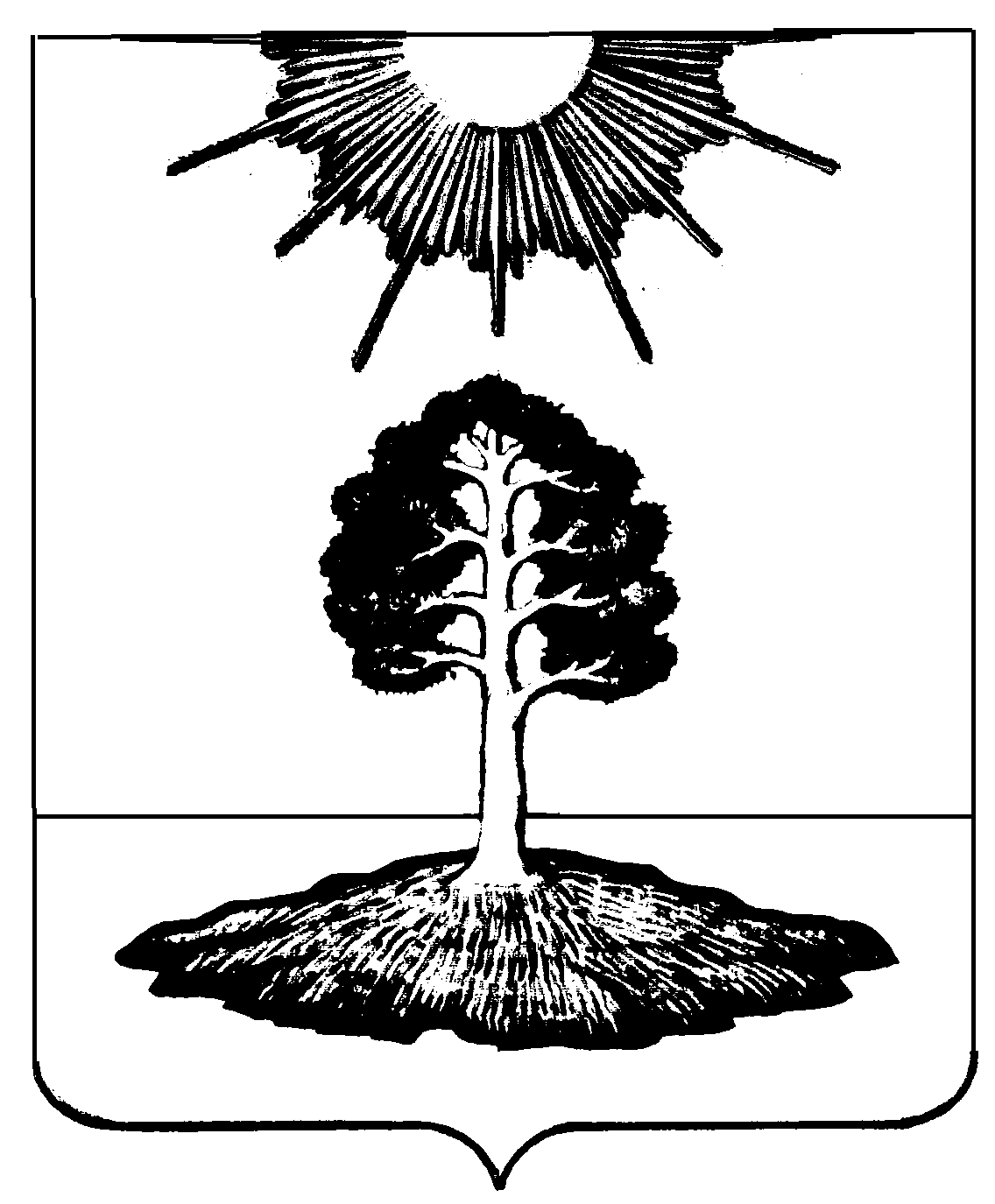 